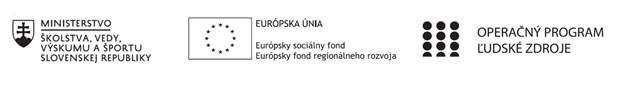 Správa o činnosti pedagogického klubu Príloha:Prezenčná listina zo stretnutia pedagogického klubuPREZENČNÁ LISTINAMiesto konania stretnutia:     Gymnázium Hlinská 29, ŽilinaDátum konania stretnutia:    27.04.2022Trvanie stretnutia:           od 16.00 hod	do 19.00 hod	Zoznam účastníkov/členov pedagogického klubu:Meno prizvaných odborníkov/iných účastníkov, ktorí nie sú členmi pedagogického klubu  a podpis/y:Prioritná osVzdelávanieŠpecifický cieľ1.1.1 Zvýšiť inkluzívnosť a rovnaký prístup ku kvalitnému vzdelávaniu a zlepšiť výsledky a kompetencie detí a žiakovPrijímateľGymnáziumNázov projektuGymza číta, počíta a bádaKód projektu  ITMS2014+312011U517Názov pedagogického klubu BIOGYMZADátum stretnutia  pedagogického klubu27.04.2022Miesto stretnutia  pedagogického klubuGymnáziumMeno koordinátora pedagogického klubuMgr. Gabriela ČornáOdkaz na webové sídlo zverejnenej správywww.gymza.skManažérske zhrnutie:Krátka anotácia:Spoločne s členkami klubu sme vytvorili schému štruktúry vyučovacej hodiny k témam odborného spracovania žiakmi a vytvorili medzipredmetové projektové zadania v prírodovednej oblasti biológie a geografie. Vychádzali sme z najznámejších bádateľov, vhodných pre nižšie ročníky. Problematika spracovania bude realizovaná v skupinách študentov, maximálne po 4 žiakov, čo znamená selektovanie diferencovaných úloh.Analyzovali sme priebeh akcií na Deň Zeme a víkendové čistenie brehu Rajčianky a taktiež aktivít projektu Roots and shoots.Kľúčové slová:Deň Zeme, roots and shoots, projekt medzi predmetmiHlavné body, témy stretnutia, zhrnutie priebehu stretnutia:  Naučiť žiakov k samostatnosti je dlhodobí proces.    Projektové vyučovanie je priamo najvyšší stupeň samostatnosti v oblasti poznania, ak sa robí zodpovedne a svedomito. Je chápané ako komplementárny doplnok ku klasickému vyučovaniu, ktorý pomáha rozvíjať kvalitu edukácie na stredných školách. Využíva sa veľa problémových metód. Prepojenie predmetov sme nadviazali na spoluprácu s fyzikou a chémiou. Téma projektov bola zameraná na život a dielo významného vedca. K možnostiam pre študentov sme ponúkli ( Newtona, Darwina, Mendela, Galilea, Pascala, Archimeda, ...) tak, aby si zvolili podľa zamerania a smerovania.Forma projektu bola v čiastkových úlohách ako: Práca s Wordom, prezentácia v Power Pointe, vyrobenie posteru 2D formát a video ( 5 – 10 minút). Termín odovzdania pre zhodnotenie je stanovený na máj. 9.5.2022. Všetky formy spracovania musia spolu súvisieť.Závery a odporúčania:Cieľom stretnutia bolo  prostredníctvom vybraných tém o bádateľoch a vedcoch  sprostredkovať možnosť projektu na vyššie uvedené zameranie a vedcov.Práca má žiakov motivovať a podnietiť ich záujem o ďalšie štúdium nielen živej prírody. Východiskom je projekt v skupinách a kooperatívny systém slúži ako prostriedok pochopenia vzťahov medzi predmetmi ako aj organizmami navzájom a informáciami o vedcoch a ich práci.Spoločné zhodnotenie úloh môžu študenti konfrontovať s pedagógmi, ich interpretácia a efektivita uvedomenia si problematiky bude spoločne hodnotená.Vypracoval (meno, priezvisko)PaeDr. Katarína KitašováDátum27.04.2022PodpisSchválil (meno, priezvisko)Mgr. Gabriela ČornáDátum27.04.2022PodpisPrioritná os:VzdelávanieŠpecifický cieľ:1.1.1 Zvýšiť inkluzívnosť a rovnaký prístup ku kvalitnému vzdelávaniu a zlepšiť výsledky a kompetencie detí a žiakovPrijímateľ:GymnáziumNázov projektu:Gymza číta, počíta a bádaKód ITMS projektu:312011U517Názov pedagogického klubu:BIOGYMZAč.Meno a priezviskoPodpisInštitúcia1. Bc. Ing.  Jarmila TuroňováGymnázium Hlinská 292.PaeDr. Katarína KitašováGymnázium Hlinská 293.Mgr. Gabriela ČornáGymnázium Hlinská 29č.Meno a priezviskoPodpisInštitúcia